   PRIMĂRIA MUNICIPIULUI GALAȚI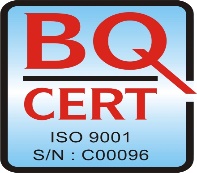 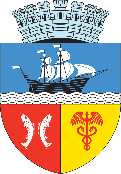 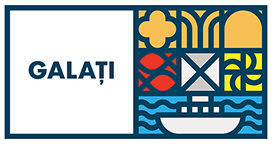                            DIRECȚIA  IMPOZITE, TAXE SI ALTE VENITURI LOCALE                              SERVICIUL URMARIRE SI EXECUTARE SILITA, AMENZI                 Tel: +40 0236 307.771; +40 0236 0236 307 772;  +40 0236 0236 307 790                                Fax: +40 0236 307.795  Email: main@primariagalati.ro                                                                                                           Nr. 85420 / 20.05.2020ANUNŢ COLECTIV,                                                                                       pentru comunicare prin publicitate              În temeiul  art. 47 alin. (4) din Legea nr. 207/2015 privind Codul de Procedură Fiscală, cu modificările și completările ulterioare, comunicăm că au fost emise acte administrative fiscale pentru următorii contribuabili:Actul administrativ fiscal poate fi consultat de titularul acestuia la sediul DITVL Galaţi – Serviciul de Executare Silită, str. Domnească nr. 13, bl. L parter.              Prezentele acte administrative fiscale se consideră communicate în termen de 15 zile de la data afişării anunţului.              Dacă aveţi nelămuriri în legătură cu acest anunţ, îl puteţi contacta pe domnul TAŞCĂ ŞTEFAN la sediul nostru sau la numărul de telefon 0236 307753.                                                                                                                                              ŞEF SERVICIUCj. ADRIANA ENACHEStr. Domnească, Nr.13, bl. L parter, Galati, RomaniaEmail: fiscalitate@primariagalati.roNrcrtNumele şi prenumele / denumirea contribuabiluluiDomiciliul fiscal al contribuabiluluiDenumirea actului administrativ fiscal / nr. şi data actului1DUMITRACHE ANA-MARIAStr. TECUCI Nr. 5 Bl. V2 Ap. 16Somaţia nr.: 4576 / 04.05.20202GRIGORAS CATALINStr. TECUCI Nr. 91Somaţia nr.: 36102 / 07.05.20203GRIGORAS IONUTStr. TECUCI Nr. 91Somaţia nr.: 60582 / 07.05.2020; 36112 / 07.05.20204BUDESCU GEORGEFRUMUSITASomaţia nr.: 261872 / 02.08.20195BUTURCA COSMIN -ADRIANSECTOR 4 ,Bl. C1 Ap. 26-27 Sc.  BUCURESTISomaţia nr.: 30407 / 25.02.20196CADAR ANDREEA GABRIELAStr. SAVINESTI NR.5 Bl. C Ap. 3 Sc.  BUCURESTISomaţia nr.: 272036 / 18.10.20197CHICIOROAGA MARIUS-GEORGELSAT BRANISTEA, Str. IZGONULUI, NR.5Somaţia nr.: 273116 / 17.10.20198DATCU NICOLETA-ADINAMASTACANISomaţia nr.: 281720 / 23.08.20199DUMITRESCU IONELALTE SEDIISomaţia nr.: 353472 / 01.02.201910ENACHE COSTELCOM. VINATORI , STR. GLADIOLEI , NR.5Somaţia nr.: 328523 / 26.06.201911BACIU LACRAMIOARAStr. AVIATORILOR Nr. 2 Bl. Z4 Ap. 2Somaţia nr.: 318059 / 05.04.201912IOAN CLAUDIACONSTANTA STR. OLTULUI NR4Somaţia nr.: 311410 / 28.03.201913PANCU IULIANPRL.MIHAI VITEAZU NR.3 Bl. M3 Ap. 8 SLOBOZIASomaţia nr.: 271123 / 17.10.201914MAFTEI FLORINSEC.3, ALE.ALEX.MORUZZI NR.5 Bl. 3 Ap. 4 BUCURESTISomaţia nr.: 328832, 330436 / 21.06.201915MARICA (PREDISOR) PETRE-LUCIANCOMUNA VADU PASIISomaţia nr.: 275434 / 21.10.201916OLTEANU DUMITRUALE.BARAJUL LOTRU NR.1 Bl. M4B Ap. 65 BUCURESTISomaţia nr.: 305429 / 16.01.201917PARASCHIV STEFANStr. NALBEI NR.4 Ap. 3 OTOPENISomaţia nr.: 331203 / 21.06.201918ROMILA CONSTANTINStr. C1 NR.44 NAVODARISomaţia nr.: 328762 / 26.06.201919RUSU MIHAIFALTICENISomaţia nr.: 317698 / 24.04.201920STAN OANA-MARIAStr. NICOLAE CARAMFIL NR.28 Bl. 1/C Ap. 23 BUCURESTISomaţia nr.: 297590 / 20.12.201921TINOR IONELALTE SEDIISomaţia nr.: 288622, 288671 / 29.08.2019; 277706 / 15.10.2018; 273304, 269705 / 04.09.2018; 326662 / 13.12.2017; 22ZAHARIA CRISTEADRM. FERMEI NR.83, BL.1, AP.23 POPESTI-LEORDENISomaţia nr.: 328674 / 26.06.201923ZOTESCU CRISTINEL-SEBASTIANSTR GHEORGHE LONGINESCU NR 21 Bl. 21 Ap. 1 FOCSANISomaţia nr.: 323863 / 24.04.2019